Presseinformation»Der Getreue des Herzogs« von Johanna von WildMeßkirch, August 2020Lebenslange Freundschaft
Der neue historische Roman von Johanna von Wild über Herzog Ulrich von WürttembergNach »Die Erleuchtung der Welt« (2019) erscheint nun mit »Der Getreue des Herzogs« der zweite historische Roman von Johanna von Wild. Darin verwebt sie das Leben von Herzog Ulrich von Württemberg in einen fiktiven Plot um eine schicksalshafte Freundschaft. Unter seiner Herrschaft ist Württemberg in der ersten Hälfte des 16. Jahrhunderts geprägt von den Konflikten mit dem Schwäbischen Bund und der Reformation. Bereits in Kindheitstagen freundet sich Ulrich mit dem Küchenjungen Johannes an. Während Ulrich seine Herrschaft beginnt und mit Sabina von Bayern eine politische Ehe eingeht, studiert Johannes in Tübingen Medizin und verliebt sich unglücklich in Sophie, die Enkelin des Tübinger Vogts. Trotz Ulrichs verschwenderischem Lebensstil und harter Herrschaft bleibt Johannes seinem Freund treu und folgt ihm nach dem Krieg mit dem Schwäbischen Bund ins Exil. Doch die weiteren gewaltreichen Jahre stellen ihre Freundschaft immer mehr auf die Probe. Geschickt illustriert die Autorin das Leben im 16. Jahrhundert anhand zweier vollkommen unterschiedlicher Charaktere, deren Schicksale dennoch miteinander verbunden sind.Zum BuchTübingen 1498. Der erst elfjährige Ulrich wird zum Herzog von Württemberg ernannt, Küchenjunge Johannes steht ihm als treuer Freund zur Seite. In den Folgejahren muss Johannes, inzwischen Arzt, miterleben, wie der verschwenderische Herzog das Land in den Ruin treibt und seine große Liebe, Sophie Breuning, den eiskalten Volland heiratet. Während Ulrich immer zügelloser handelt und es zum Bauernaufstand kommt, verschwindet Sophie spurlos. Als Johannes von ihrem Geheimnis erfährt, beginnt für ihn eine Odyssee …Die AutorinJohanna von Wild, alias Biggi Rist, wurde 1964 in Reutlingen geboren. Nach der Ausbildung an der Naturwissenschaftlich-Technischen Akademie in Isny/Allgäu, arbeitete sie in der medizinischen Labordiagnostik und in der Forschung. Sie publizierte als Co-Autorin wissenschaftliche Arbeiten und schrieb bereits als Siebenjährige Geschichten. Nach zwei Jahren im australischen Melbourne zog sie nach Lilienthal. 2012 erschien ihr erster Kriminalroman, den sie gemeinsam mit Liliane Skalecki schrieb. Seither sind sechs weitere Krimis aus der Feder des Duos im Gemeiner Verlag erschienen. Im Jahr 2019 veröffentlichte sie ihren ersten historischen Roman »Die Erleuchtung der Welt.« www.johanna-von-wild.de Der Getreue des HerzogsJohanna von Wild480 SeitenEUR 16,00 [D] / EUR 16,50 [A]ISBN 978-3-8392-2699-5Erscheinungstermin: 12. August 2020Kontaktadresse: Gmeiner-Verlag GmbH Petra AsprionIm Ehnried 588605 MeßkirchTelefon: 07575/2095-153Fax: 07575/2095-29petra.asprion@gmeiner-verlag.dewww.gmeiner-verlag.deCover und Autorenfoto zum Download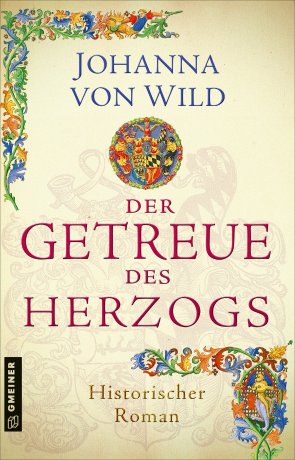 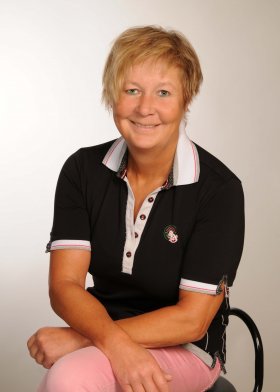 				© privatAnforderung von Rezensionsexemplaren:Johanna von Wild »Der Getreue des Herzogs«, ISBN 978-3-8392-2699-5Absender:RedaktionAnsprechpartnerStraßeLand-PLZ OrtTelefon / TelefaxE-Mail